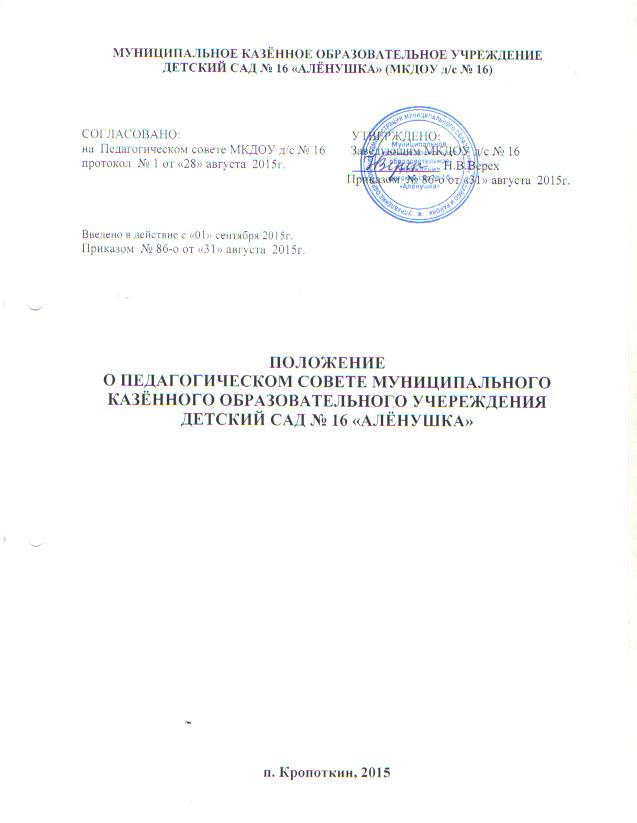 1. Общие положения1.1. Положение о педагогическом совете разработано в соответствии с Федеральным законом от 29.12.2012 № 273-ФЗ "Об образовании в Российской Федерации", уставом Муниципального казённого дошкольного образовательного учреждения детский сад № 16 «Алёнушка» (далее – образовательное учреждение).1.2. Педагогический совет – постоянно действующий коллегиальный орган управления педагогической деятельностью образовательного учреждения, организованный в целях развития и совершенствования воспитательно-образовательного процесса, повышения профессионального мастерства педагогических работников.1.3. Каждый педагогический работник образовательного учреждения с момента заключения трудового договора и до прекращения его действия является членом педагогического совета.1.4. Решение, принятое педагогическим советом и не противоречащее законодательству РФ, уставу образовательного учреждения, является обязательным для исполнения всеми педагогами образовательного учреждения.1.5. Изменения и дополнения в положение вносятся педагогическим советом и принимаются на его заседании.1.6. Данное положение действует до принятия нового.2. Задачи педагогического советаЗадачами педагогического совета являются:-        реализация государственной политики в области дошкольного образования;-        определение направлений образовательной деятельности, разработка программы развития образовательного учреждения;-        внедрение в практику работы образовательного учреждения достижений педагогической науки, передового педагогического опыта;-        повышение профессионального мастерства, развитие творческой активности педагогических работников образовательного учреждения.3. Функции педагогического советаПедагогический совет образовательного учреждения:-        обсуждает устав и другие локальные акты образовательного учреждения, касающиеся педагогической деятельности, решает вопрос о внесении в них необходимых изменений и дополнений;-        определяет направления образовательной деятельности образовательного учреждения;-        выбирает образовательные программы, образовательные и воспитательные методики, технологии для использования в педагогическом процессе;-        обсуждает и рекомендует к утверждению проект годового плана работы образовательного учреждения;-        обсуждает вопросы содержания, форм и методов образовательного процесса, планирования педагогической деятельности образовательного учреждения;-        организует выявление, обобщение, распространение, внедрение передового педагогического опыта среди педагогических работников образовательного учреждения;-        рассматривает вопросы повышения квалификации, переподготовки, аттестации педагогических кадров;-        рассматривает вопросы организации дополнительных образовательных услуг воспитанникам, в т. ч. платных;-        подводит итоги деятельности образовательного учреждения за учебный год;-        заслушивает отчеты педагогических и медицинских работников о состоянии здоровья детей, ходе реализации образовательных и воспитательных программ, степени готовности детей к школьному обучению, результатах самообразования педагогов;-        заслушивает доклады представителей организаций и учреждений, взаимодействующих с образовательным учреждением по вопросам образования и оздоровления воспитанников, в т. ч. о проверке состояния образовательного процесса, соблюдения санитарно-гигиенического режима, об охране труда и здоровья воспитанников;-        контролирует выполнение ранее принятых решений педагогического совета;-        организует изучение и обсуждение нормативных правовых документов в области дошкольного образования;-        утверждает характеристики и принимает решения о награждении, поощрении педагогических работников образовательного учреждения.4. Права педагогического совета4.1. Педагогический совет имеет право:-        участвовать в управлении образовательным учреждением;-        направлять предложения и заявления в адрес заведующему образовательным учреждением.4.2. Каждый член педагогического совета имеет право:-        выдвигать на обсуждение педагогического совета любой вопрос, касающийся педагогической деятельности образовательного учреждения, если его предложение поддержит не менее одной трети членов педагогического совета;-        при несогласии с решением педагогического совета высказывать свое мотивированное мнение, которое должно быть занесено в протокол.5. Организация управления педагогическим советом5.1. В отдельных случаях на заседание педагогического совета приглашаются медицинские работники, сотрудники общественных организаций, учреждений, родители (законные представители) воспитанников, представители учредителя. Необходимость их участия определяется председателем. Приглашенные на заседание педагогического совета пользуются правом совещательного голоса.5.2. Педагогический совет избирает из своего состава председателя и секретаря сроком на один учебный год.5.3. Председатель педагогического совета:-        организует деятельность педагогического совета;-        информирует членов педагогического совета о предстоящем заседании не менее чем за 30 дней до его проведения;-        организует подготовку и проведение заседания педагогического совета;-        определяет повестку дня педагогического совета;-        контролирует выполнение решений педагогического совета.5.4. Педагогический совет работает по плану, составляющему часть годового плана работы образовательного учреждения.5.5. Заседания педагогического совета созываются в соответствии с планом работы образовательного учреждения.5.6. Заседания педагогического совета правомочны, если на них присутствует не менее половины его состава.5.7. Решение педагогического совета принимается открытым голосованием и считается принятым, если за него проголосовало не менее двух третей присутствующих. При равном количестве голосов решающим является голос председателя педагогического совета.5.8. Ответственность за выполнение решений педагогического совета лежит на старшем воспитателе образовательного учреждения. Решения выполняют ответственные лица, указанные в протоколе заседания. Результаты оглашаются на следующем заседании педагогического совета.6. Взаимосвязи педагогического совета с другими органами самоуправленияПедагогический совет организует взаимодействие с другими коллегиальными органами управления образовательного учреждения: общим собранием работников образовательной организации и попечительским советом (через участие представителей педагогического совета в заседании общего собрания работников образовательной организации):-        представляет на ознакомление общему собранию образовательного учреждения материалы, разработанные на заседании педагогического совета;-        вносит предложения и дополнения по вопросам, рассматриваемым на заседаниях общего собрания образовательного учреждения.7. Ответственность педагогического совета7.1. Педагогический совет несет ответственность за невыполнение или выполнение не в полном объеме закрепленных за ним задач и функций.7.2. Педагогический совет несет ответственность за соблюдение законодательства РФ в ходе выполнения решений.8. Оформление решений педагогического совета8.1. Решения, принятые на заседании педагогического совета оформляются протоколом.8.2. В книге протоколов фиксируется:-        дата проведения заседания;-        количественное присутствие (отсутствие) членов педагогического совета;-        Ф.И.О, должность приглашенных участников педагогического совета;-        повестка дня;-        ход обсуждения вопросов;-        предложения, рекомендации и замечания членов педагогического совета и приглашенных лиц;-        решения педагогического совета.8.3. Протоколы подписываются председателем и секретарем педагогического совета.8.4. Нумерация протоколов ведется от начала учебного года.8.5. Книга протоколов педагогического совета нумеруется постранично, визируется подписью заведующим образовательного учреждения и печатью образовательного учреждения.8.6. Книга протоколов педагогического совета хранится в образовательном учреждении в течение 50 лет и передается по акту (при смене руководителя или передаче в архив).8.7. Доклады, тексты выступлений членов педагогического совета хранятся в отдельной папке также в течение 50 лет.